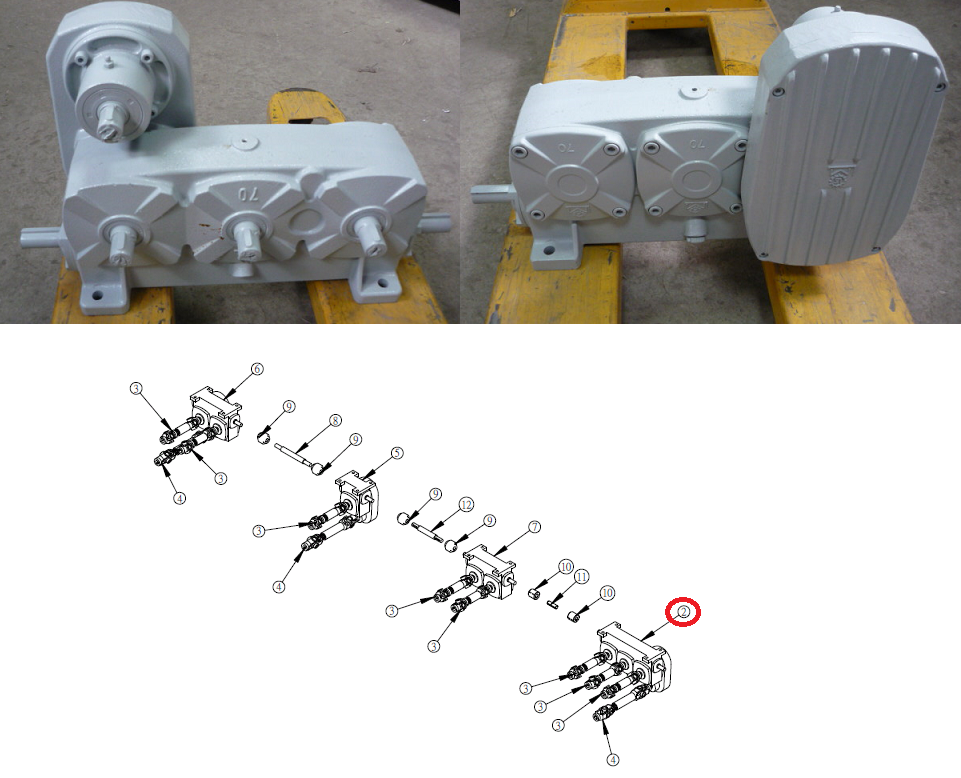 Код из 1САртикулНаименование/ Бренд/ПоставщикГабаритыД*Ш*В,ммМасса,кгМатериалМесто установки/Назначение    F0007418VT733LRXXUNРедуктор механизма перемещения VT733LRXXUNDцентр. вала=22Dвалов на карданы =25(30:1)20МеталлЧетырехсторонние станки/1-ый редуктор подачи на станки серии Blaser    F0007418VT733LRXXUNDцентр. вала=22Dвалов на карданы =25(30:1)20МеталлЧетырехсторонние станки/1-ый редуктор подачи на станки серии Blaser    F0007418VT733LRXXUNChang Iron  Dцентр. вала=22Dвалов на карданы =25(30:1)20МеталлЧетырехсторонние станки/1-ый редуктор подачи на станки серии Blaser